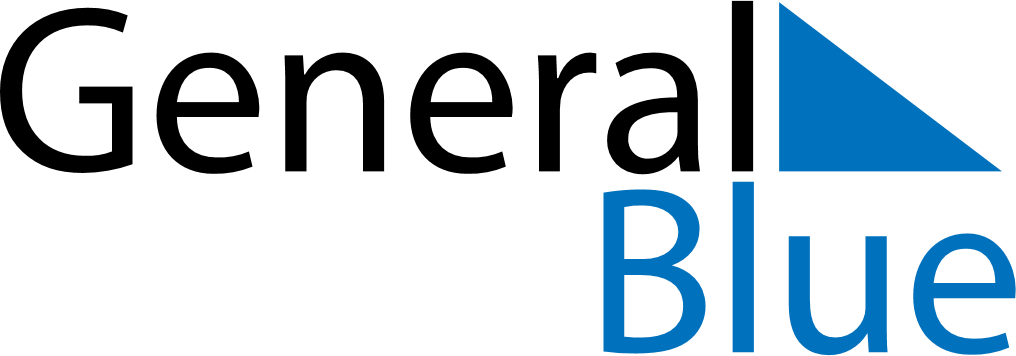 November 2026November 2026November 2026BangladeshBangladeshMondayTuesdayWednesdayThursdayFridaySaturdaySunday12345678910111213141516171819202122Armed Forces Day2324252627282930